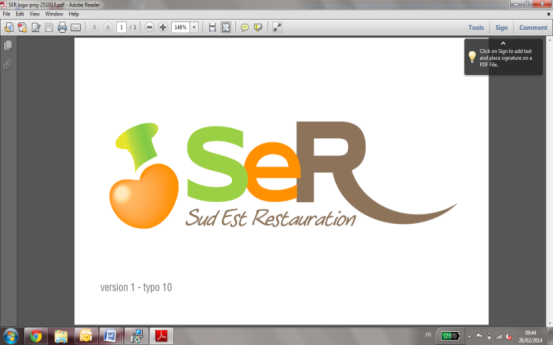 Menu du 8 juillet au 14 juillet 2024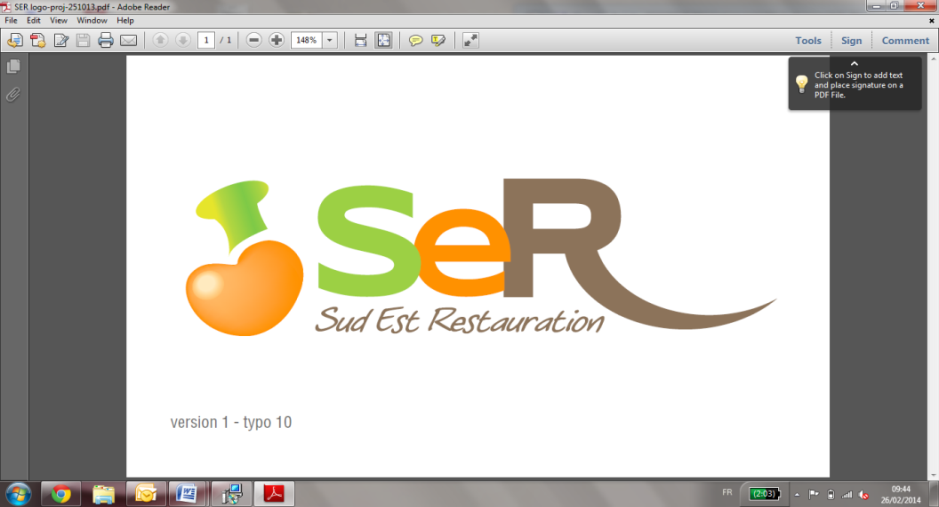 DéjeunerGoûterDînerLundi08/07Salade de tomate mais cebetteGnocchis au bleuBurger de veauFromage ou laitagePomme au four cannelleGâteau du chefSiropSalade composéeVol au vent fruits de merRizFromage ou laitageLiégeois vanilleMardi09/07Salade (mais, surimi)Filet de dorade sauce oseilleTagliatelle légumesFromage ou laitageCompote maisonEmballéJus de fruitsPerle marineCroque fromagePate légumesFromage ou laitageSemoule au laitMercredi10/07Pousse soja chou chinoisSauté volaille aigre douceRiz cantonnaisFromage ou laitageSalade de fruits exotiqueGâteau du chefSiropCarotte râpéEpinard florentinePomme de terreFromage ou laitageCompoteJeudi11/07PamplemousseChipolatas merguezFritesFromage ou laitageGlaceEmballéSiropCéleri rémouladePizza royalePoêle campagnardeFromage ou laitageMousse chocolatVendredi12/07Concombre carotte rapéPoisson sauce BéarnaiseBlé et tomates ProvençaleFromage ou laitageCrème caramelGâteau aux amandesJus de fruitsSalade composéeTarte légumesPate aux légumesFromage ou laitagePêche siropSamedi13/07Salade (œufs poché, croutons)Filet mignon de porc au mielTortis aux petits légumesFromage ou laitageGlacePomponSiropSalade piémontaiseQuenelle brochetRiz légumes vertFromage ou laitageFruits14/07Duo charcuterieVeau maringoPomme dauphineHaricots platsFromage ou laitageMoelleux chocolatCrème anglaiseSalade de museauTomate farciePateFromage ou laitageRiz au lait